 Come & CelebrateDiocesan Service, Sunday 18th September 2016We Celebrate gathering together as God's peopleGrace, mercy and peacefrom God our Father and the Lord Jesus Christbe with you alland also with you.We Celebrate calling'Through Christ let us continually offer a sacrifice of praise to God, that is, the fruit of our lips that acknowledge his name.'												     Hebrews 13:15We Celebrate living praise:  Hymn of worship based on TELLINGeg 485 Church Hymnal 'Rise up and serve the Lord'  or no. 228 Meekness and Majestyor no. 332 'Come let us join our cheerful songs...'or T&P 20 Bring to the Lordor T&P 215 Come and let us praise the Lordor T&P 27 Come sing the praise of JesusWe Celebrate cleansingAlmighty God,to whom all hearts are open,all desires known,and from whom no secrets are hidden;cleanse the thoughts of our heartsby the inspiration of your Holy Spirit,that we may perfectly love you,and worthily magnify your holy name;through Christ our Lord.  Amen.					                                                     PenitenceHear what our Lord Jesus Christ says:You shall love the Lord your God with all your heartand with all your soul and with all your mind.This is the first and great commandment.And the second is like it.You shall love your neighbour as yourself.On these two commandments depend all the lawand the prophets. Matthew 22: 37-39Lord, have mercy on us, and write these your laws in our hearts.God so loved the world that he gave his only Son Jesus Christ,to save us from our sins,to intercede for us in heaven,and to bring us to eternal life.Let us then confess our sins in penitence and faith,firmly resolved to keep God’s commandmentsand to live in love and peace:SilenceAlmighty God, our heavenly Father,we have sinned in thought and word and deed,and in what we have left undone.We are truly sorry and we humbly repent.For the sake of your Son, Jesus Christ,have mercy on us and forgive us,that we may walk in newness of lifeto the glory of your name. Amen.Almighty God,who forgives all who truly repent,have mercy on you,pardon and deliver you from all your sins,confirm and strengthen you in all goodness,and keep you in eternal life;through Jesus Christ our Lord. Amen.We Celebrate forgiveness: Hymn of praise based on TEACHINGCH no. 579 'I want to walk as a child of the light'  or no.595 'Safe in the shadow of the Lord'  or no. 596  'Seek ye first the kingdom of God'or T&P 116 Our Father we have wandered – Salley GardensWe Celebrate this day: Collect of Trinity 17Almighty God, you have made us for yourself, and our hearts are restless till they find their rest in you: Teach us to offer ourselves to your service, that here we may have your peace, and in the world to come may see you face to face; through Jesus Christ our Lord.We Celebrate the Word								       First reading Deuteronomy 30 v 8-108Then you shall again obey the Lord, observing all his commandments that I am commanding you today, 9and the Lord your God will make you abundantly prosperous in all your undertakings, in the fruit of your body, in the fruit of your livestock, and in the fruit of your soil. For the Lord will again take delight in prospering you, just as he delighted in prospering your ancestors, 10when you obey the Lord your God by observing his commandments and decrees that are written in this book of the law, because you turn to the Lord your God with all your heart and with all your soul.								         Psalm   33 v 1-12(If the psalm is said, this should be done by alternate half-verses)1 Rejoice in the Lord, O you righteous.
   Praise befits the upright. 
2 Praise the Lord with the lyre;
   make melody to him with the harp of ten strings. 
3 Sing to him a new song;
   play skilfully on the strings, with loud shouts. 
4 For the word of the Lord is upright,
   and all his work is done in faithfulness. 
5 He loves righteousness and justice;
   the earth is full of the steadfast love of the Lord. 
6 By the word of the Lord the heavens were made,
   and all their host by the breath of his mouth. 
7 He gathered the waters of the sea as in a bottle;
   he put the deeps in storehouses. 
8 Let all the earth fear the Lord;
   let all the inhabitants of the world stand in awe of him. 
9 For he spoke, and it came to be;
   he commanded, and it stood firm. 
10 The Lord brings the counsel of the nations to nothing;
   he frustrates the plans of the peoples. 
11 The counsel of the Lord stands for ever,
   the thoughts of his heart to all generations. 
12 Happy is the nation whose God is the Lord,
   the people whom he has chosen as his heritage. 							                        Second reading 1 Thessalonians 1 v 2-82 We always give thanks to God for all of you and mention you in our prayers, constantly 3remembering before our God and Father your work of faith and labour of love and steadfastness of hope in our Lord Jesus Christ. 4For we know, brothers and sisters beloved by God, that he has chosen you, 5because our message of the gospel came to you not in word only, but also in power and in the Holy Spirit and with full conviction; just as you know what kind of people we proved to be among you for your sake. 6And you became imitators of us and of the Lord, for in spite of persecution you received the word with joy inspired by the Holy Spirit, 7so that you became an example to all the believers in Macedonia and in Achaia. 8For the word of the Lord has sounded forth from you not only in Macedonia and Achaia, but in every place where your faith in God has become known, so that we have no need to speak about it.Hymn based on TENDINGeg CH no. 499 'When I needed a neighbour were you there or T&P 120  'Praise the one who breaks the darkness' or T&P 146 The kingdom of God is justice and joy								           The Gospel Reading Luke 10:25-37On one occasion an expert in the law stood up to test Jesus. “Teacher,” he asked, “what must I do to inherit eternal life?”“What is written in the Law?” he replied. “How do you read it?”He answered, “‘Love the Lord your God with all your heart and with all your soul and with all your strength and with all your mind’; and, ‘Love your neighbour as yourself.’”“You have answered correctly,” Jesus replied. “Do this and you will live.”But he wanted to justify himself, so he asked Jesus, “And who is my neighbour?”In reply Jesus said: “A man was going down from Jerusalem to Jericho, when he was attacked by robbers. They stripped him of his clothes, beat him and went away, leaving him half dead.  A priest happened to be going down the same road, and when he saw the man, he passed by on the other side.  So too, a Levite, when he came to the place and saw him, passed by on the other side.  But a Samaritan, as he travelled, came where the man was; and when he saw him, he took pity on him.  He went to him and bandaged his wounds, pouring on oil and wine. Then he put the man on his own donkey, brought him to an inn and took care of him.  The next day he took out two denarii and gave them to the innkeeper. ‘Look after him,’ he said, ‘and when I return, I will reimburse you for any extra expense you may have.’“Which of these three do you think was a neighbour to the man who fell into the hands of robbers?”The expert in the law replied, “The one who had mercy on him.”Jesus told him, “Go and do likewise.”								          The Sermon/Address/5 Marks Challenge VideoWe Celebrate purpose: Hymn of dedication and discipleship/mission eg 482 C H 'Jesus bids us shine'or no. 643 'Be thou my vision'or T&P 152 This little light of mineWe Celebrate our FaithWe believe in one God,the Father, the Almighty,maker of heaven and earth,of all that is, seen and unseen.We believe in one Lord, Jesus Christ,the only Son of God,eternally begotten of the Father,God from God, Light from Light,true God from true God,begotten, not made,of one Being with the Father.Through him all things were made.For us and for our salvationhe came down from heaven,was incarnate by the Holy Spirit of the Virgin Mary,and was made man.For our sake he was crucified under Pontius Pilate;he suffered death and was buried.On the third day he rose againin accordance with the Scriptures;he ascended into heavenand is seated at the right hand of the Father.He will come again in glory to judge the living and the dead,and his kingdom will have no end.We believe in the Holy Spirit,the Lord, the giver of life,who proceeds from the Father and the Son,who with the Father and the Son is worshipped and glorified,who has spoken through the prophets.We believe in one holy catholic and apostolic Church.We acknowledge one baptism for the forgiveness of sins.We look for the resurrection of the dead,and the life of the world to come. Amen.We Celebrate God's grace and mercy as we pray:Almighty God, your Son Jesus Christ lived among usand welcomed as his disciplesall those for whom the words of invitation Follow me and Come and seefashioned the pathway to commitment and community.Open our hearts today,as the people and the clergy of these dioceses,to mould our lives according to the richness of your creationand to the responsibilities of loving servicewhich you have shared with us in your earthly life.Enable us to embrace the energy of our children and young people,to enlarge our sense of parish and communityand to expand the discipleship and leadership of all your people.We ask this through the same Jesus Christin the power of the Holy Spiritand to the honour and glory of your Name.Amen.  	                                                                                                              Come & C prayer composed by Archbishop M JacksonWe pray that the work of this parish and the Church of Ireland in these Dioceses will “equip God’s people to do God’s work and build up the church, until we come to such unity in our faith and knowledge of God’s Son that we will be mature and full grown in the Lord, measuring up to the full stature of Christ…becoming more and more in every way like Christ.” (Ephesians 4:12-13, 15)  	Lord, in your mercy	Hear our prayerWe pray that praise would cause the Presence of the Lord to fill the Temple and so fill our lives that we become living witnesses to God's continuing presence in his world. (2 Chronicles 5:13-14)   Lord, in your mercy	Hear our prayerWe pray that each ministry of the church would do “its own special work, so that the whole body will be healthy and growing and full of love.” (Ephesians 4:16)  As each member of Christ's body the Church develops further their God given ministry so may new seeds of Christ life emerge to give hope and joy in a troubled and broken world.Lord, in your mercy	Hear our prayerA time for silent prayer as the Holy Spirit prompts our thoughts and concerns.The Lord’s Prayer (Where applicable)Our Father, who art in heaven,
hallowed be thy Name, 
thy kingdom come, 
thy will be done, 
on earth as it is in heaven. 
Give us this day our daily bread. 
And forgive us our trespasses, 
as we forgive those 
who trespass against us. 
And lead us not into temptation, 
but deliver us from evil. 
For thine is the kingdom, 
and the power, and the glory, 
 for ever and ever. Amen.Merciful Father,accept these our prayersfor the sake of your Son,our Saviour Jesus Christ. Amen.We Celebrate giving: Hymn based on TRANSFORMINGeg 496 C H 'For the healing of the nations'or 494 'Beauty for brokenness'  or 503 'Make me a channel of your peace'or T&P 92 Lord make us servants of your peaceCollection prayerLoving God, in letting go of the gifts we offer, in releasing them for your use through the church, help us to let go of any attempts or inclinations to control your activity in our lives.  We pray for the reign in our midst of your free and graceful Spirit.  In the name of Jesus Christ we pray.  Amen.We Celebrate God's empoweringGod, who in his Christ gives us a spring of water welling up to eternal life,perfect in you the image of his glory;and the blessing of God almighty,the Father, the Son and the Holy Spiritbe with you and remain with you always.   Amen.	Let us go in peace, to love and to serve the Lord.       In the name of Christ, Amen.Hymn based on TREASURING egno. 36 Church Hymnal 'We thank you God our father'or 50 Church Hymnal 'Think of a world without any flowers'or T&P 52 He’s got the whole world in his handsGo  Tell     GO  Teach     GO  Tend   GO  Transform       GO  TreasureInformation for the service sheet if required:THE FIVE MARKS OF MISSIONThe Five Marks of Mission were developed by the Anglican Consultative Council in 1984 and affirmed by Archbishops of the Anglican Communion at the Lambeth Conferences in 1988 and 1998.1. To proclaim the good news of the Kingdom (TELL)Proclamation may be in words – effective communication of the Gospel – but also in actions, by living the Good News we preach.2. To teach, baptise and nurture new believers (TEACH)Christian discipleship is about lifelong learning, so we all need formal and informal resources for growing in faith, so that the Church is a learning environment for all ages.3. To respond to human need by loving service (TEND)Churches have a long tradition of care through pastoral ministry. Christians are called to respond to the needs of people locally and in the wider human community.4. To seek to transform unjust structures of society, to challenge violence of every kind and to pursue peace and reconciliation (TRANSFORM)Jesus and the Old Testament prophets before him challenged oppressive structures in God’s name. Christians should not only press for change, but also demonstrate justice within Church structures.5. To strive to safeguard the integrity of creation, and sustain and renew the life of the earth (TREASURE)The Bible’s vision of salvation is universal in its scope. We are called to promote the well-being of the human community and its environment, so that Creation may live in harmony.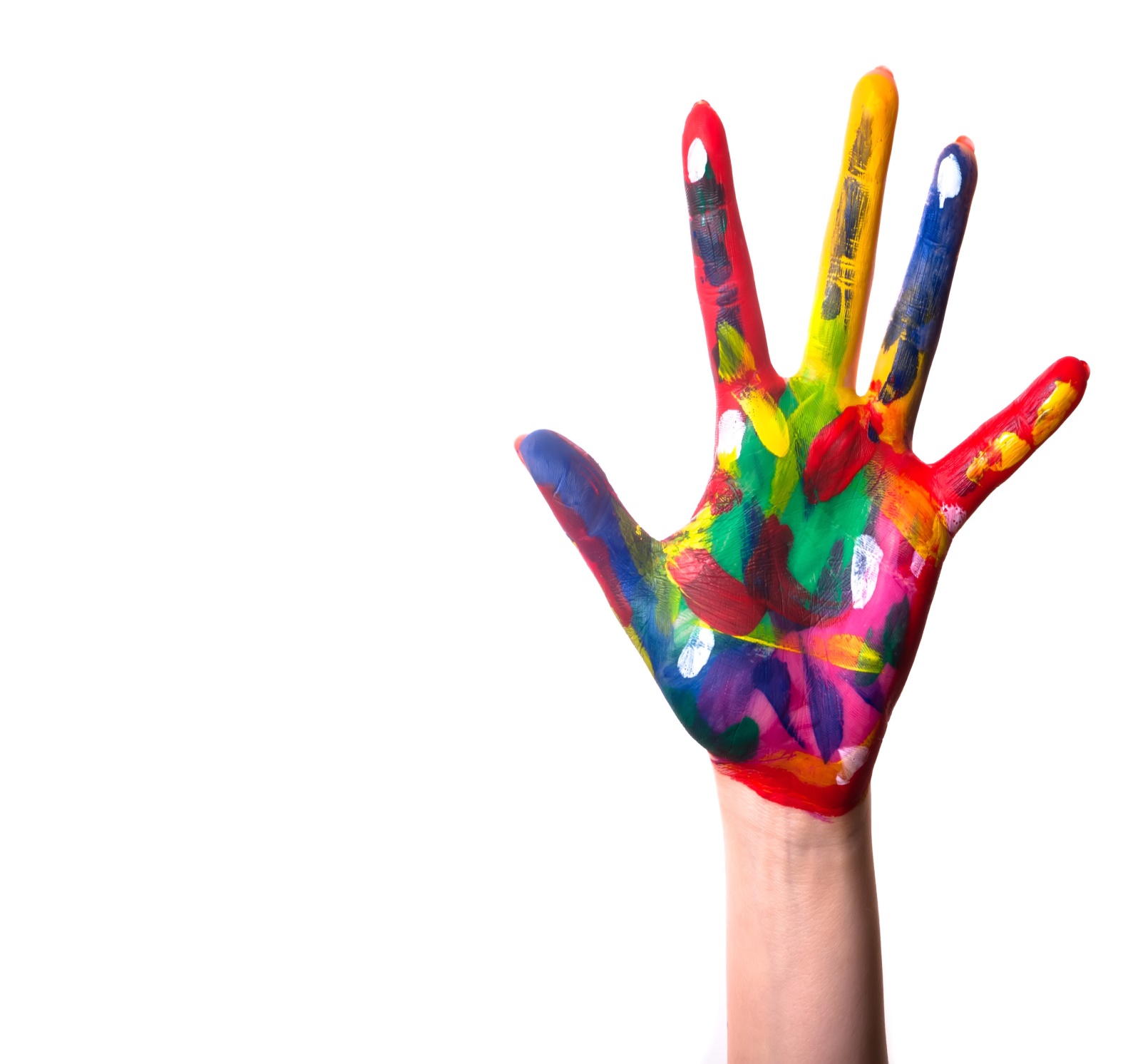 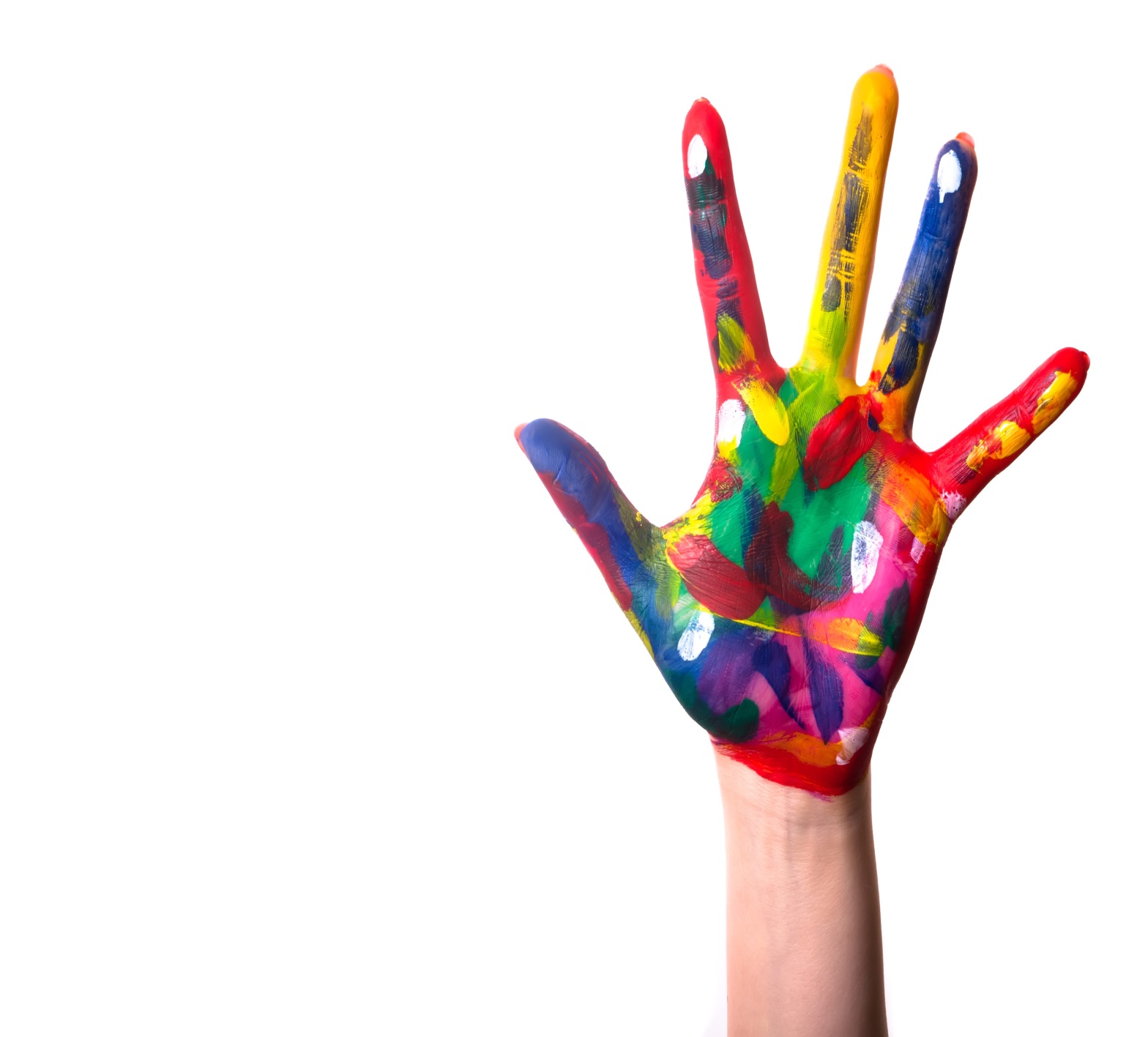 